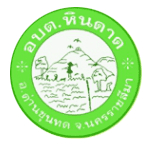 แผนบริหารจัดการความเสี่ยง( RISK  MANAGEMENT)ประจำปี งบประมาณ ๒๕๖๕องค์การบริหารส่วนตำบลหินดาดอำเภอด่านขุนทด จังหวัดนครราชสีมา